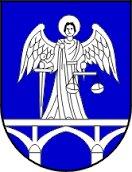   GRAD TRILJZAHTJEVza dodjelu bespovratnih sredstavatemeljem Programa javnih potreba,točka 7. Program unapređenja stanovnjaIME I PREZIME:  _________________________________________________OIB:  _____________________________________________________________ADRESA PREBIVALIŠTA: __________________________________________ADRESA OBJEKATA: ______________________________________________MOB./TELEFON: __________________________________________________E-MAIL: __________________________________________________________POSLOVNA BANKA: _______________________________________________IBAN: _____________________________________________________________PRIHVATLJIVI TROŠKOVI: a) GEODETSKI PROJEKT             (zaokruži)                         b) IDEJNI PROJEK                                                        c) GLAVNI PROJEKT                                                       d) IZVEDBENI PROJEKT                                                       e) KOMUNALNI DOPRINOS                                                       f) VODNI DOPRINOS                                                       g) PRISTOJBEU ___________________________2019. godine                  (mjesto i datum)                                                                                                   _________________________                                                                                                   (potpis podnositelja zahtjeva)Uz Zahtjev prilažem:-preslik osobne iskaznice prijavitelja/ice;-preslik pravomoćne građevinske dozvole izdane u 2019. godini;-preslik računa prihvatljivih troškova.